П О С Т А Н О В Л Е Н И Ег. Весьегонск12.05.2020                                                                                                                          № 196О признании утратившим силу постановление Администрации Весьегонского муниципального округа от 27.03.2020 № 116 п о с т а н о в л я ю:1. Признать утратившим силу постановление  Администрации Весьегонского муниципального округа 27.03.2020 г. № 116 «Об утверждении регламента и положения об антитеррористической комиссии в Весьегонском муниципальном округе ».2. Настоящее постановление вступает в силу со дня его принятия и подлежит размещению на официальном сайте Администрации Весьегонского муниципального округа в информационно-телекоммуникационной сети "Интернет".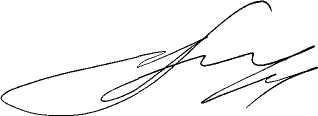 АДМИНИСТРАЦИЯ  ВЕСЬЕГОНСКОГО  МУНИЦИПАЛЬНОГО ОКРУГАТВЕРСКОЙ  ОБЛАСТИГлава Весьегонского муниципального округа 	           А.В. Пашуков